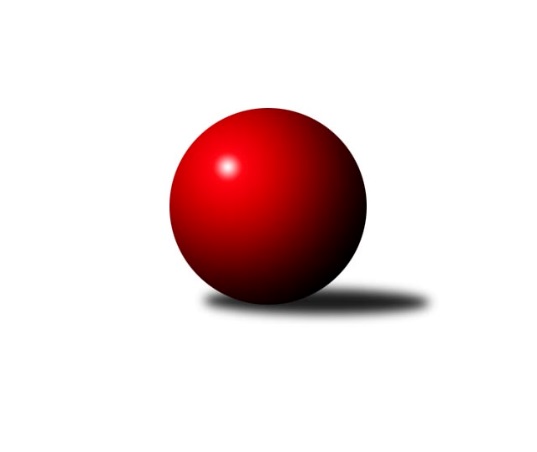 Č.24Ročník 2021/2022	1.4.2022Nejlepšího výkonu v tomto kole: 2733 dosáhlo družstvo: TJ Sparta Kutná HoraDivize AS 2021/2022Výsledky 24. kolaSouhrnný přehled výsledků:KK Slavia Praha	- TJ AŠ Mladá Boleslav 	3:5	2481:2509	6.0:6.0	29.3.TJ Praga Praha 	- TJ Neratovice	8:0	2621:2303	10.0:2.0	30.3.TJ Sokol Praha-Vršovice 	- TJ Sokol Benešov B	8:0	2647:2339	9.5:2.5	31.3.KK Konstruktiva Praha  B	- SK Meteor Praha A	6.5:1.5	2661:2647	7.0:5.0	31.3.KK Vlašim 	- AC Sparta Praha	3:5	2535:2563	6.0:6.0	1.4.TJ Sokol Brandýs n. L.	- KK Slavoj Praha B	3:5	2473:2570	3.0:9.0	1.4.TJ Sparta Kutná Hora	- SK Meteor Praha B	5:3	2733:2622	7.0:5.0	1.4.SK Meteor Praha B	- SK Meteor Praha A	4:4	2570:2542	5.0:7.0	28.3.Tabulka družstev:	1.	KK Slavoj Praha B	24	17	1	6	129.5 : 62.5 	184.0 : 104.0 	 2608	35	2.	TJ Praga Praha	24	17	0	7	119.5 : 72.5 	171.0 : 117.0 	 2606	34	3.	KK Konstruktiva Praha  B	24	16	1	7	111.0 : 81.0 	157.0 : 131.0 	 2579	33	4.	TJ Sparta Kutná Hora	24	14	1	9	111.5 : 80.5 	156.5 : 131.5 	 2546	29	5.	TJ Sokol Praha-Vršovice	24	14	0	10	106.5 : 85.5 	152.5 : 135.5 	 2558	28	6.	AC Sparta Praha	24	13	1	10	100.0 : 91.0 	143.5 : 142.5 	 2560	27	7.	TJ AŠ Mladá Boleslav	24	13	0	11	99.0 : 93.0 	144.0 : 144.0 	 2506	26	8.	TJ Sokol Benešov B	23	10	2	11	84.0 : 100.0 	132.5 : 143.5 	 2517	22	9.	KK Vlašim	24	10	1	13	87.0 : 105.0 	131.5 : 156.5 	 2530	21	10.	TJ Sokol Brandýs n. L.	24	10	0	14	95.5 : 96.5 	141.5 : 146.5 	 2525	20	11.	SK Meteor Praha A	24	9	1	14	86.0 : 106.0 	138.5 : 149.5 	 2521	19	12.	TJ Neratovice	24	9	1	14	80.0 : 112.0 	133.0 : 155.0 	 2474	19	13.	SK Meteor Praha B	24	6	1	17	66.0 : 125.0 	105.5 : 180.5 	 2448	13	14.	KK Slavia Praha	23	4	0	19	59.5 : 124.5 	111.0 : 165.0 	 2464	8Podrobné výsledky kola:	 KK Slavia Praha	2481	3:5	2509	TJ AŠ Mladá Boleslav 	Tomáš Rybka	 	 206 	 197 		403 	 0:2 	 416 	 	208 	 208		Michal Horáček	Aleš Jungmann	 	 205 	 213 		418 	 2:0 	 404 	 	200 	 204		Jiří Samolák	Petr Knap	 	 232 	 187 		419 	 1:1 	 439 	 	224 	 215		Tomáš Křenek	Karel Vaňata	 	 204 	 197 		401 	 1:1 	 433 	 	200 	 233		Pavel Palaštuk	Jan Václavík	 	 216 	 190 		406 	 1:1 	 405 	 	207 	 198		Pavel Horáček ml.	Filip Knap	 	 213 	 221 		434 	 1:1 	 412 	 	214 	 198		Petr Palaštukrozhodčí:  Vedoucí družstevNejlepší výkon utkání: 439 - Tomáš Křenek	 TJ Praga Praha 	2621	8:0	2303	TJ Neratovice	Milan Komorník	 	 235 	 223 		458 	 2:0 	 352 	 	189 	 163		Josef Trnka	Rostislav Kašpar	 	 201 	 223 		424 	 2:0 	 366 	 	180 	 186		Eva Dvorská	Pavel Janoušek	 	 215 	 243 		458 	 2:0 	 409 	 	191 	 218		Jan Kozák	Josef Kašpar	 	 247 	 218 		465 	 2:0 	 369 	 	197 	 172		Jan Meščan	Jaroslav Kourek	 	 209 	 189 		398 	 1:1 	 392 	 	197 	 195		Petr Vacek	David Kašpar	 	 190 	 228 		418 	 1:1 	 415 	 	220 	 195		Petr Božkarozhodčí: Josef KašparNejlepší výkon utkání: 465 - Josef Kašpar	 TJ Sokol Praha-Vršovice 	2647	8:0	2339	TJ Sokol Benešov B	Pavel Grygar	 	 219 	 240 		459 	 2:0 	 363 	 	187 	 176		Marek Vyskočil	Karel Wolf	 	 217 	 236 		453 	 2:0 	 353 	 	197 	 156		Patrik Polach	Zbyněk Vilímovský	 	 202 	 212 		414 	 1:1 	 403 	 	181 	 222		Marek Červ	Martin Šmejkal	 	 218 	 216 		434 	 1:1 	 430 	 	229 	 201		Ladislav Kalous	Jiří Rejthárek	 	 220 	 234 		454 	 1.5:0.5 	 413 	 	179 	 234		Petr Brabenec	Martin Šveda	 	 221 	 212 		433 	 2:0 	 377 	 	180 	 197		David Dvořákrozhodčí:  Vedoucí družstevNejlepší výkon utkání: 459 - Pavel Grygar	 KK Konstruktiva Praha  B	2661	6.5:1.5	2647	SK Meteor Praha A	Jaroslav Zahrádka	 	 218 	 179 		397 	 0:2 	 458 	 	228 	 230		Martin Boháč	Jaroslav Pleticha st.	 	 205 	 213 		418 	 1:1 	 417 	 	209 	 208		Pavel Plachý	Emilie Somolíková	 	 214 	 253 		467 	 2:0 	 415 	 	200 	 215		Jindřich Sahula	Ludmila Johnová	 	 221 	 236 		457 	 1:1 	 457 	 	238 	 219		Ladislav Zahrádka	Michal Ostatnický	 	 217 	 255 		472 	 1:1 	 465 	 	235 	 230		Ivo Steindl	Eva Václavková	 	 216 	 234 		450 	 2:0 	 435 	 	214 	 221		Milan Mikulášekrozhodčí: Jiří NovotnýNejlepší výkon utkání: 472 - Michal Ostatnický	 KK Vlašim 	2535	3:5	2563	AC Sparta Praha	Ladislav Hlaváček	 	 214 	 208 		422 	 2:0 	 399 	 	198 	 201		Miroslav Viktorin	Josef Dotlačil	 	 232 	 215 		447 	 2:0 	 411 	 	210 	 201		Vojtěch Krákora	Milan Černý	 	 246 	 224 		470 	 1:1 	 441 	 	213 	 228		Petr Hartina	Jiří Kadleček	 	 211 	 222 		433 	 1:1 	 435 	 	207 	 228		Jiří Neumajer	Václav Tůma	 	 201 	 193 		394 	 0:2 	 437 	 	216 	 221		Petr Neumajer	Tomáš Hašek	 	 182 	 187 		369 	 0:2 	 440 	 	214 	 226		Václav Kličkarozhodčí: Václav TůmaNejlepší výkon utkání: 470 - Milan Černý	 TJ Sokol Brandýs n. L.	2473	3:5	2570	KK Slavoj Praha B	Pavel Kotek	 	 181 	 207 		388 	 0:2 	 443 	 	232 	 211		Jiří Kašpar	Václav Sommer	 	 216 	 210 		426 	 0:2 	 474 	 	238 	 236		Viktor Jungbauer	Pavel Holec	 	 208 	 194 		402 	 1:1 	 379 	 	214 	 165		Stanislav Březina ml.	František Čvančara	 	 182 	 187 		369 	 0:2 	 424 	 	224 	 200		Anton Stašák	Miloslav Rychetský	 	 217 	 238 		455 	 1:1 	 430 	 	230 	 200		David Kuděj	Karel Křenek	 	 200 	 233 		433 	 1:1 	 420 	 	207 	 213		Jan Bürgerrozhodčí: Miloslav RychetskýNejlepší výkon utkání: 474 - Viktor Jungbauer	 TJ Sparta Kutná Hora	2733	5:3	2622	SK Meteor Praha B	Zdeněk Rajchman	 	 212 	 230 		442 	 0:2 	 445 	 	214 	 231		David Dittrich	Jiří Barbora	 	 235 	 239 		474 	 2:0 	 431 	 	229 	 202		Michal Franc	Vladimír Holý	 	 210 	 239 		449 	 2:0 	 396 	 	202 	 194		Vladimír Dvořák	Dušan Hrčkulák	 	 232 	 216 		448 	 1:1 	 454 	 	228 	 226		Pavel Novák	Petr Dus	 	 211 	 216 		427 	 0:2 	 468 	 	236 	 232		Luboš Soukup	Leoš Vobořil	 	 244 	 249 		493 	 2:0 	 428 	 	224 	 204		Ctirad Dudycharozhodčí: Vítězslav VyhlídalNejlepší výkon utkání: 493 - Leoš Vobořil	 SK Meteor Praha B	2570	4:4	2542	SK Meteor Praha A	Michal Franc	 	 187 	 208 		395 	 0:2 	 408 	 	190 	 218		Milan Mikulášek	Jindra Pokorná	 	 250 	 212 		462 	 2:0 	 400 	 	189 	 211		Ladislav Zahrádka	Pavel Novák	 	 198 	 209 		407 	 0:2 	 422 	 	206 	 216		Pavel Plachý	Luboš Soukup	 	 205 	 226 		431 	 1:1 	 433 	 	215 	 218		Martin Boháč	Ctirad Dudycha	 	 237 	 221 		458 	 2:0 	 438 	 	218 	 220		Ivo Steindl	David Dittrich	 	 214 	 203 		417 	 0:2 	 441 	 	220 	 221		Jindřich Sahularozhodčí: Luboš SoukupNejlepší výkon utkání: 462 - Jindra PokornáPořadí jednotlivců:	jméno hráče	družstvo	celkem	plné	dorážka	chyby	poměr kuž.	Maximum	1.	David Kuděj 	KK Slavoj Praha B	450.79	300.7	150.1	3.9	10/12	(522)	2.	Rostislav Kašpar 	TJ Praga Praha 	450.72	301.3	149.4	3.8	11/11	(497)	3.	Karel Křenek 	TJ Sokol Brandýs n. L.	450.30	300.6	149.7	2.6	11/11	(497)	4.	Josef Kašpar 	TJ Praga Praha 	447.97	300.8	147.1	3.3	11/11	(486)	5.	Jan Bürger 	KK Slavia Praha	445.65	300.8	144.9	4.3	11/11	(511)	6.	Ladislav Kalous 	TJ Sokol Benešov B	445.38	299.1	146.3	3.3	8/12	(481)	7.	Milan Komorník 	TJ Praga Praha 	444.93	299.7	145.2	4.8	8/11	(487)	8.	Anton Stašák 	KK Slavoj Praha B	444.04	297.4	146.6	4.0	12/12	(500)	9.	Zbyněk Vilímovský 	TJ Sokol Praha-Vršovice 	443.77	295.4	148.4	1.5	11/11	(477)	10.	Stanislav Březina  ml.	KK Slavoj Praha B	441.10	303.2	137.9	5.3	10/12	(504)	11.	Václav Klička 	AC Sparta Praha	440.91	297.3	143.6	3.5	11/11	(481)	12.	Michal Ostatnický 	KK Konstruktiva Praha  B	440.17	298.1	142.0	4.2	11/12	(483)	13.	Ladislav Hlaváček 	KK Vlašim 	439.02	298.8	140.2	4.4	11/11	(483)	14.	Petr Božka 	TJ Neratovice	438.62	296.0	142.7	4.3	9/11	(483)	15.	Ivo Steindl 	SK Meteor Praha A	438.35	303.6	134.8	7.8	10/11	(487)	16.	Ludmila Johnová 	KK Konstruktiva Praha  B	438.21	299.1	139.1	4.2	12/12	(484)	17.	Martin Boháč 	SK Meteor Praha A	437.96	298.3	139.7	5.3	11/11	(473)	18.	Zdeněk Rajchman 	TJ Sparta Kutná Hora	437.11	297.1	140.1	5.1	9/11	(499)	19.	Václav Sommer 	TJ Sokol Brandýs n. L.	436.52	302.2	134.4	4.6	8/11	(482)	20.	Tomáš Křenek 	TJ AŠ Mladá Boleslav 	435.76	297.1	138.7	5.6	10/11	(459)	21.	Jiří Rejthárek 	TJ Sokol Praha-Vršovice 	435.20	302.2	133.0	6.6	11/11	(490)	22.	Emilie Somolíková 	KK Konstruktiva Praha  B	434.90	296.2	138.7	5.4	11/12	(490)	23.	Josef Dotlačil 	KK Vlašim 	434.85	294.8	140.1	5.2	10/11	(486)	24.	Jiří Kočí 	TJ Sokol Benešov B	434.84	298.5	136.4	5.2	9/12	(479)	25.	Miloslav Rychetský 	TJ Sokol Brandýs n. L.	434.75	293.3	141.4	4.1	11/11	(497)	26.	Dušan Hrčkulák 	TJ Sparta Kutná Hora	434.55	294.9	139.7	4.8	11/11	(493)	27.	David Dittrich 	SK Meteor Praha B	434.53	292.8	141.7	4.8	9/11	(487)	28.	Petr Palaštuk 	TJ AŠ Mladá Boleslav 	434.06	297.3	136.8	6.9	11/11	(480)	29.	Petr Hartina 	AC Sparta Praha	433.88	299.9	134.0	5.0	11/11	(469)	30.	Petr Neumajer 	AC Sparta Praha	432.74	300.7	132.1	6.4	11/11	(489)	31.	Vojtěch Krákora 	AC Sparta Praha	432.49	299.4	133.1	5.2	11/11	(482)	32.	Václav Tůma 	KK Vlašim 	431.97	300.6	131.4	6.8	11/11	(467)	33.	Pavel Plachý 	SK Meteor Praha A	431.55	292.8	138.8	4.6	11/11	(485)	34.	David Kašpar 	TJ Praga Praha 	430.97	301.0	129.9	6.6	11/11	(471)	35.	Jiří Jabůrek 	TJ Sokol Praha-Vršovice 	427.38	292.9	134.4	5.5	10/11	(465)	36.	Pavel Horáček  ml.	TJ AŠ Mladá Boleslav 	425.03	286.0	139.1	6.7	10/11	(488)	37.	Viktor Jungbauer 	KK Slavoj Praha B	424.37	294.3	130.1	5.8	12/12	(530)	38.	Jaroslav Kourek 	TJ Praga Praha 	424.05	290.5	133.5	5.6	11/11	(458)	39.	Jiří Neumajer 	AC Sparta Praha	423.22	286.8	136.5	6.8	8/11	(452)	40.	Pavel Grygar 	TJ Sokol Praha-Vršovice 	422.84	292.8	130.1	6.2	10/11	(459)	41.	Pavel Janoušek 	TJ Praga Praha 	422.82	291.3	131.5	6.0	11/11	(462)	42.	Aleš Jungmann 	KK Slavia Praha	422.45	296.7	125.7	6.5	11/11	(462)	43.	Jaroslav Pleticha  st.	KK Konstruktiva Praha  B	421.42	299.2	122.2	9.0	11/12	(490)	44.	Jiří Kašpar 	KK Slavoj Praha B	420.22	290.4	129.9	6.7	11/12	(517)	45.	Filip Knap 	KK Slavia Praha	420.12	292.0	128.1	5.2	11/11	(464)	46.	František Čvančara 	TJ Sokol Brandýs n. L.	418.61	294.2	124.4	8.6	10/11	(443)	47.	Martin Šmejkal 	TJ Sokol Praha-Vršovice 	418.51	293.1	125.5	7.9	10/11	(446)	48.	Pavel Novák 	SK Meteor Praha B	417.99	296.7	121.3	7.8	8/11	(454)	49.	Vladimír Holý 	TJ Sparta Kutná Hora	417.92	286.4	131.6	7.7	11/11	(498)	50.	Petr Šteiner 	TJ Neratovice	417.65	287.3	130.3	6.5	8/11	(464)	51.	Eva Václavková 	KK Konstruktiva Praha  B	417.60	296.4	121.3	6.4	12/12	(455)	52.	Jiří Kadleček 	KK Vlašim 	417.53	292.4	125.1	7.6	9/11	(481)	53.	Pavel Palaštuk 	TJ AŠ Mladá Boleslav 	413.80	283.8	130.0	6.0	11/11	(461)	54.	Jan Kozák 	TJ Neratovice	413.73	286.2	127.6	6.6	8/11	(445)	55.	Petr Brabenec 	TJ Sokol Benešov B	413.23	282.1	131.2	6.4	11/12	(483)	56.	Martin Šveda 	TJ Sokol Praha-Vršovice 	412.46	292.8	119.7	10.5	10/11	(478)	57.	Michal Horáček 	TJ AŠ Mladá Boleslav 	412.44	292.8	119.7	7.9	11/11	(465)	58.	Milan Černý 	KK Vlašim 	412.01	287.2	124.8	8.8	9/11	(470)	59.	Petr Vacek 	TJ Neratovice	411.83	287.9	124.0	7.4	8/11	(457)	60.	Jiří Barbora 	TJ Sparta Kutná Hora	410.97	290.6	120.4	6.9	11/11	(474)	61.	Marek Červ 	TJ Sokol Benešov B	410.59	281.5	129.1	7.7	12/12	(455)	62.	Ladislav Zahrádka 	SK Meteor Praha A	410.38	282.8	127.6	7.5	11/11	(457)	63.	Ctirad Dudycha 	SK Meteor Praha B	409.56	286.7	122.8	7.2	11/11	(483)	64.	Milan Mikulášek 	SK Meteor Praha A	409.46	287.0	122.4	8.7	11/11	(473)	65.	Martin Šmejkal 	TJ Sokol Brandýs n. L.	408.63	287.1	121.5	9.2	9/11	(465)	66.	Luboš Soukup 	SK Meteor Praha B	408.29	292.1	116.1	9.7	9/11	(468)	67.	Karel Vaňata 	KK Slavia Praha	406.76	284.4	122.4	9.1	11/11	(446)	68.	Eva Dvorská 	TJ Neratovice	400.60	280.9	119.7	7.3	9/11	(452)	69.	Jindřich Sahula 	SK Meteor Praha A	400.45	281.1	119.4	9.3	11/11	(478)	70.	Vlastimil Pírek 	KK Vlašim 	396.79	286.4	110.3	11.8	9/11	(436)	71.	Petr Knap 	KK Slavia Praha	396.04	277.9	118.2	11.5	10/11	(430)	72.	Josef Trnka 	TJ Neratovice	394.78	282.3	112.5	9.2	9/11	(439)	73.	Pavel Kotek 	TJ Sokol Brandýs n. L.	388.89	275.5	113.4	10.5	11/11	(424)	74.	Michal Franc 	SK Meteor Praha B	383.57	272.4	111.1	13.4	9/11	(431)	75.	Jiří Samolák 	TJ AŠ Mladá Boleslav 	373.81	267.0	106.8	12.8	8/11	(415)		František Rusín 	KK Slavoj Praha B	498.33	325.3	173.0	2.0	1/12	(509)		Hana Kovářová 	KK Konstruktiva Praha  B	485.00	314.0	171.0	1.0	1/12	(485)		Jindřich Valo 	KK Slavoj Praha B	470.50	310.0	160.5	1.0	2/12	(499)		Jaroslav Hažva 	KK Slavoj Praha B	470.00	300.0	170.0	1.0	1/12	(470)		Jindra Pokorná 	SK Meteor Praha B	464.00	311.0	153.0	3.5	1/11	(466)		Michal Koubek 	KK Slavoj Praha B	463.00	322.0	141.0	5.0	1/12	(463)		Leoš Vobořil 	TJ Sparta Kutná Hora	462.17	309.8	152.4	4.7	3/11	(493)		Michal Hrčkulák 	TJ Sparta Kutná Hora	450.08	302.6	147.5	3.4	6/11	(510)		Jan Barchánek 	KK Konstruktiva Praha  B	448.67	304.7	144.0	3.3	3/12	(462)		Jiří Pavlík 	KK Slavoj Praha B	446.33	306.4	139.9	3.9	3/12	(493)		Jaroslav Pleticha  ml.	KK Konstruktiva Praha  B	446.25	304.9	141.4	5.1	4/12	(463)		Karel Wolf 	TJ Sokol Praha-Vršovice 	445.00	302.0	143.0	7.8	2/11	(453)		František Tesař 	TJ Sparta Kutná Hora	443.00	311.0	132.0	4.5	1/11	(450)		Jiří Franěk 	TJ Sokol Benešov B	442.60	307.8	134.8	4.4	1/12	(461)		Josef Cíla 	TJ AŠ Mladá Boleslav 	440.05	287.5	152.6	3.4	2/11	(475)		Simona Kačenová 	KK Vlašim 	440.00	308.0	132.0	5.5	1/11	(457)		Luboš Zajíček 	KK Vlašim 	437.00	304.7	132.3	9.3	1/11	(451)		Jan Kvapil 	TJ Neratovice	436.76	297.9	138.9	4.2	6/11	(475)		Karel Drábek 	TJ Sokol Benešov B	435.88	298.0	137.9	4.3	4/12	(457)		Petr Červ 	TJ Sokol Benešov B	435.17	294.5	140.6	5.3	6/12	(467)		Jan Petráček 	SK Meteor Praha B	435.00	296.0	139.0	14.0	1/11	(435)		Michal Vyskočil 	TJ Sokol Benešov B	433.57	299.3	134.2	7.5	7/12	(486)		Vladimíra Pavlatová 	AC Sparta Praha	433.15	299.9	133.3	6.4	4/11	(457)		Miroslav Pessr 	KK Vlašim 	432.25	302.0	130.3	7.0	4/11	(455)		Pavel Vojta 	KK Vlašim 	431.00	297.0	134.0	7.0	1/11	(431)		Petr Horáček 	TJ AŠ Mladá Boleslav 	430.52	293.7	136.8	5.7	5/11	(452)		Petr Pravlovský 	KK Slavoj Praha B	430.50	297.5	133.0	9.0	2/12	(435)		Josef Hladík 	TJ Sokol Praha-Vršovice 	429.50	301.5	128.0	7.0	2/11	(430)		Pavlína Kašparová 	TJ Praga Praha 	427.50	305.0	122.5	9.0	2/11	(436)		Luboš Brabec 	TJ Sokol Benešov B	427.39	296.9	130.5	8.1	6/12	(483)		Tomáš Jelínek 	TJ Sparta Kutná Hora	426.82	288.6	138.2	6.1	7/11	(475)		Jan Rabenseifner 	KK Slavia Praha	425.00	297.0	128.0	11.0	1/11	(425)		Martin Dubský 	AC Sparta Praha	423.07	291.4	131.7	9.0	2/11	(461)		Miroslav Viktorin 	AC Sparta Praha	421.33	288.2	133.2	6.8	6/11	(458)		Lukáš Kotek 	TJ Sokol Brandýs n. L.	420.00	292.0	128.0	4.5	2/11	(439)		Jiří Sládek 	KK Slavia Praha	419.50	273.5	146.0	5.5	2/11	(452)		Arnošt Nedbal 	KK Konstruktiva Praha  B	418.66	297.9	120.8	6.1	5/12	(454)		Přemysl Jonák 	KK Slavia Praha	418.63	290.5	128.1	6.0	2/11	(438)		Jaroslav Zahrádka 	KK Konstruktiva Praha  B	418.20	294.4	123.8	8.5	5/12	(442)		Petr Dus 	TJ Sparta Kutná Hora	417.97	293.8	124.1	7.7	5/11	(463)		Pavel Pavlíček 	AC Sparta Praha	417.88	286.8	131.1	7.1	4/11	(450)		Jaroslav Čermák 	TJ Sparta Kutná Hora	417.33	281.3	136.0	5.3	3/11	(454)		Jan Václavík 	KK Slavia Praha	416.60	285.2	131.4	8.7	5/11	(453)		Luboš Polanský 	SK Meteor Praha B	416.07	289.6	126.4	6.4	7/11	(461)		Pavel Horáček  st.	TJ AŠ Mladá Boleslav 	416.00	294.0	122.0	3.0	1/11	(416)		Jakub Wrzecionko 	KK Konstruktiva Praha  B	415.00	284.0	131.0	1.0	1/12	(415)		Antonín Krejza 	TJ Sokol Praha-Vršovice 	413.53	293.1	120.5	6.6	6/11	(435)		Dušan Dvořák 	TJ Sokol Benešov B	413.29	286.9	126.4	6.9	7/12	(462)		Miroslav Bubeník 	KK Slavoj Praha B	412.61	291.8	120.8	10.3	6/12	(477)		Tomáš Sůva 	AC Sparta Praha	412.00	296.0	116.0	4.0	1/11	(412)		Pavel Holec 	TJ Sokol Brandýs n. L.	411.80	289.5	122.4	7.0	5/11	(439)		Jaroslava Fukačová 	TJ Neratovice	408.71	287.8	121.0	7.3	6/11	(438)		Miroslav Šostý 	SK Meteor Praha B	407.14	288.9	118.3	8.7	7/11	(444)		Jan Červenka 	AC Sparta Praha	406.50	293.5	113.0	8.0	1/11	(407)		Jitka Drábková 	TJ Sokol Benešov B	405.50	280.5	125.0	7.5	2/12	(427)		František Pícha 	KK Vlašim 	405.00	255.0	150.0	11.0	1/11	(405)		Milan Mareš 	KK Slavia Praha	405.00	286.0	119.0	7.0	2/11	(431)		Zdeněk Novák 	KK Slavia Praha	403.93	281.8	122.1	9.1	7/11	(445)		Michael Šepič 	SK Meteor Praha B	403.00	281.0	122.0	9.0	1/11	(403)		Tomáš Rybka 	KK Slavia Praha	403.00	285.0	118.0	2.0	1/11	(403)		Jan Meščan 	TJ Neratovice	401.25	280.7	120.5	9.5	7/11	(441)		Jan Vácha 	AC Sparta Praha	396.25	284.5	111.8	8.3	2/11	(424)		Vladimír Dvořák 	SK Meteor Praha B	396.00	276.0	120.0	5.0	1/11	(396)		Ivana Kopecká 	TJ Sparta Kutná Hora	393.25	281.3	112.0	10.8	2/11	(444)		Karel Bernat 	KK Slavia Praha	393.00	279.0	114.0	10.0	1/11	(393)		Jiří Novotný 	SK Meteor Praha B	392.50	273.8	118.7	8.8	6/11	(466)		David Dvořák 	TJ Sokol Benešov B	390.50	285.0	105.5	9.5	2/12	(404)		Lidmila Fořtová 	KK Slavia Praha	390.00	258.0	132.0	9.0	1/11	(390)		Karel Palát 	TJ Sokol Benešov B	386.00	271.5	114.5	11.5	2/12	(396)		Petr Kšír 	TJ Praga Praha 	386.00	272.0	114.0	5.0	1/11	(386)		Hana Zdražilová 	KK Slavoj Praha B	386.00	278.0	108.0	11.0	1/12	(386)		Jan Pozner 	SK Meteor Praha B	383.00	277.5	105.5	12.5	2/11	(386)		Vladimír Sommer 	TJ Sokol Brandýs n. L.	382.75	280.0	102.8	11.3	4/11	(408)		Vladislav Pessr 	KK Vlašim 	382.00	286.0	96.0	12.0	1/11	(382)		Tomáš Hašek 	KK Vlašim 	381.50	282.5	99.0	11.5	2/11	(394)		Luboš Trna 	KK Vlašim 	375.00	276.0	99.0	12.0	1/11	(375)		Lukáš Pelánek 	TJ Sokol Praha-Vršovice 	374.50	265.5	109.0	13.0	2/11	(377)		Miroslav Klabík 	TJ Sokol Praha-Vršovice 	370.00	251.0	119.0	10.0	1/11	(370)		Patrik Polach 	TJ Sokol Benešov B	367.00	272.0	95.0	13.0	2/12	(381)		Eva Křenková 	TJ Sokol Brandýs n. L.	365.33	269.3	96.0	13.0	1/11	(408)		Zdeněk Cepl 	AC Sparta Praha	364.00	284.0	80.0	21.0	1/11	(364)		Marek Vyskočil 	TJ Sokol Benešov B	363.00	267.0	96.0	13.0	1/12	(363)		Ivan Vlček 	TJ Praga Praha 	360.00	271.0	89.0	17.0	1/11	(360)		Ivana Vlková 	SK Meteor Praha A	356.00	251.0	105.0	10.0	1/11	(356)		Jan Černý 	TJ Sokol Benešov B	345.00	268.0	77.0	19.0	1/12	(345)		Luboš Zelenka 	KK Slavia Praha	304.00	224.8	79.2	5.6	5/11	(421)Sportovně technické informace:Starty náhradníků:registrační číslo	jméno a příjmení 	datum startu 	družstvo	číslo startu23855	Patrik Polach	31.03.2022	TJ Sokol Benešov B	1x22183	David Dvořák	31.03.2022	TJ Sokol Benešov B	2x24719	Marek Vyskočil	31.03.2022	TJ Sokol Benešov B	1x24643	Pavel Holec	01.04.2022	TJ Sokol Brandýs n. L.	4x1134	Miroslav Viktorin	01.04.2022	AC Sparta Praha	2x1089	Jindra Pokorná	28.03.2022	SK Meteor Praha B	2x23692	Tomáš Hašek	01.04.2022	KK Vlašim 	2x13850	Karel Wolf	31.03.2022	TJ Sokol Praha-Vršovice 	2x5752	Tomáš Rybka	29.03.2022	KK Slavia Praha	1x23581	Vladimír Dvořák	01.04.2022	SK Meteor Praha B	3x
Hráči dopsaní na soupisku:registrační číslo	jméno a příjmení 	datum startu 	družstvo	Program dalšího kola:25. kolo4.4.2022	po	19:00	TJ Sokol Benešov B - KK Slavia Praha (dohrávka z 14. kola)	4.4.2022	po	19:30	AC Sparta Praha - KK Slavoj Praha B	6.4.2022	st	17:30	SK Meteor Praha A - KK Slavia Praha	6.4.2022	st	18:00	TJ Praga Praha  - TJ Sokol Brandýs n. L.	7.4.2022	čt	18:00	SK Meteor Praha B - KK Konstruktiva Praha  B	8.4.2022	pá	17:00	TJ Sokol Benešov B - TJ Sparta Kutná Hora	8.4.2022	pá	17:00	TJ AŠ Mladá Boleslav  - KK Vlašim 	8.4.2022	pá	17:30	TJ Neratovice - TJ Sokol Praha-Vršovice 	Nejlepší šestka kola - absolutněNejlepší šestka kola - absolutněNejlepší šestka kola - absolutněNejlepší šestka kola - absolutněNejlepší šestka kola - dle průměru kuželenNejlepší šestka kola - dle průměru kuželenNejlepší šestka kola - dle průměru kuželenNejlepší šestka kola - dle průměru kuželenNejlepší šestka kola - dle průměru kuželenPočetJménoNázev týmuVýkonPočetJménoNázev týmuPrůměr (%)Výkon2xLeoš VobořilTJ Sparta Kutná4932xViktor JungbauerSlavoj B115.994747xViktor JungbauerSlavoj B4742xPavel GrygarVršovice 112.974593xJiří BarboraTJ Sparta Kutná4744xJiří RejthárekVršovice 111.744544xMichal OstatnickýKonstruktiva B4721xKarel WolfVršovice 111.494532xMilan ČernýVlašim 4705xMiloslav RychetskýBrandýs111.344551xLuboš SoukupMeteor B4682xLeoš VobořilTJ Sparta Kutná111.04493